Maths Alternative – Use your knowledge of multiplication, to complete the missing numbers. For example: 1) 5 x _____ = 1 so the missing number in the circle will be 1.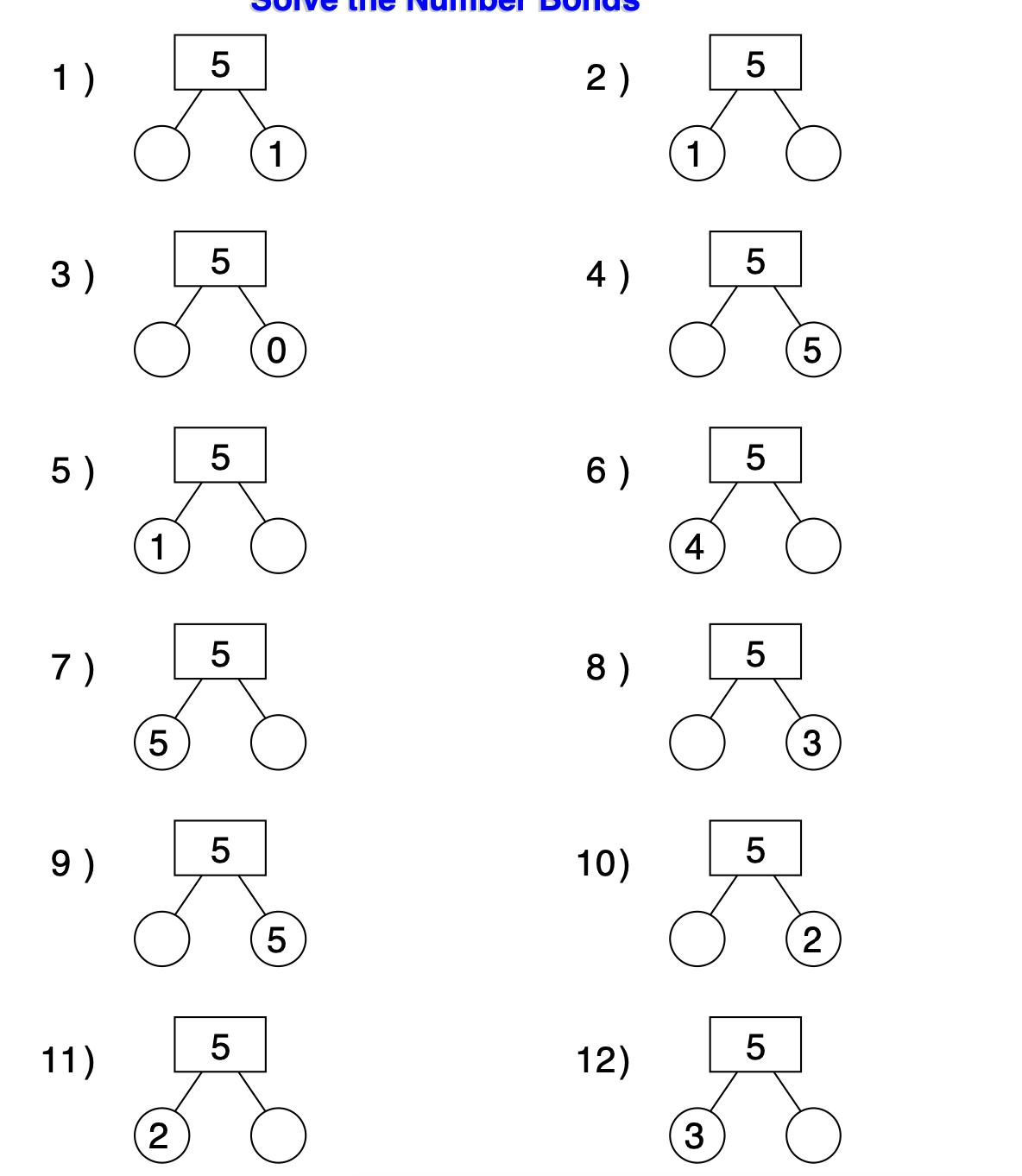 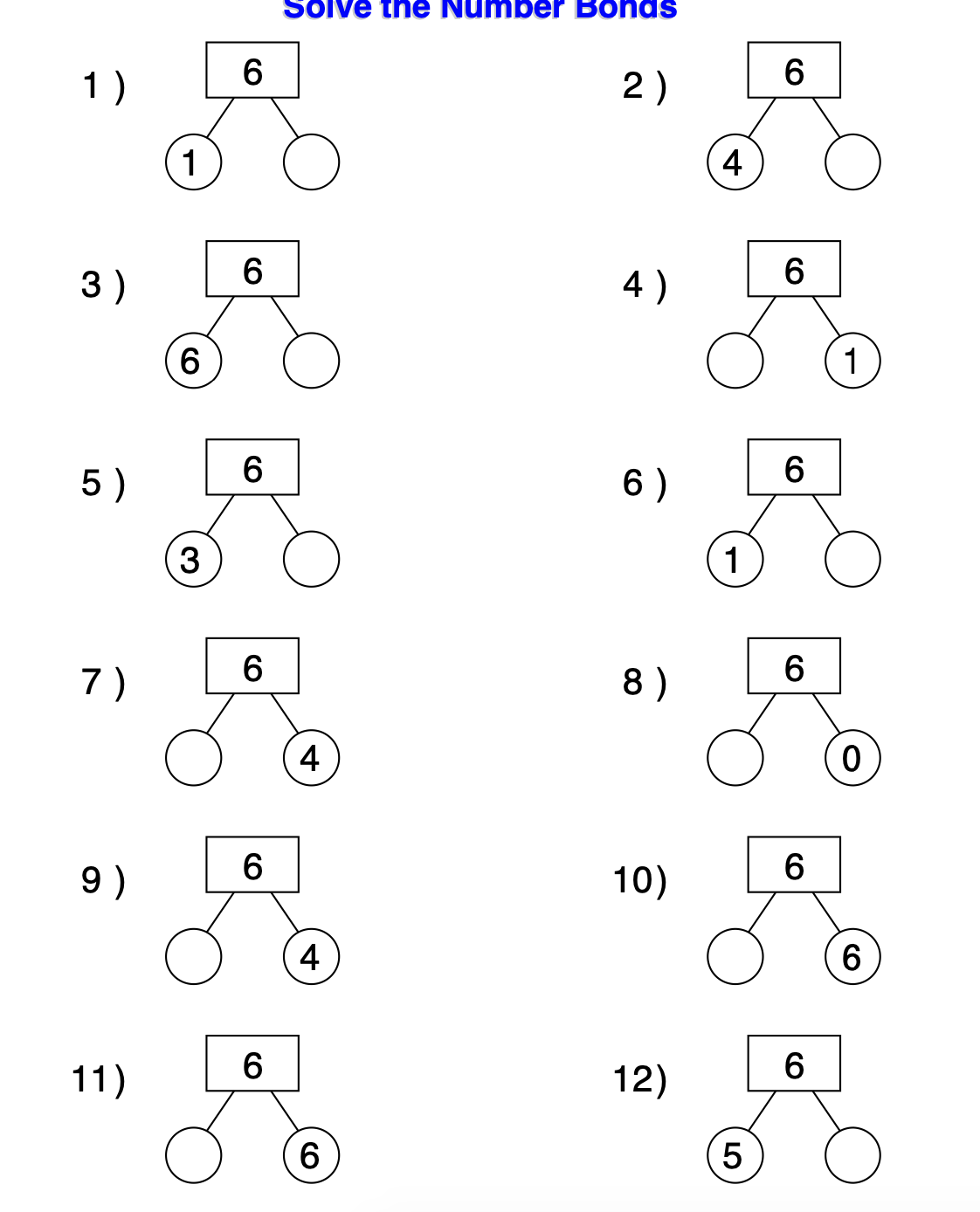 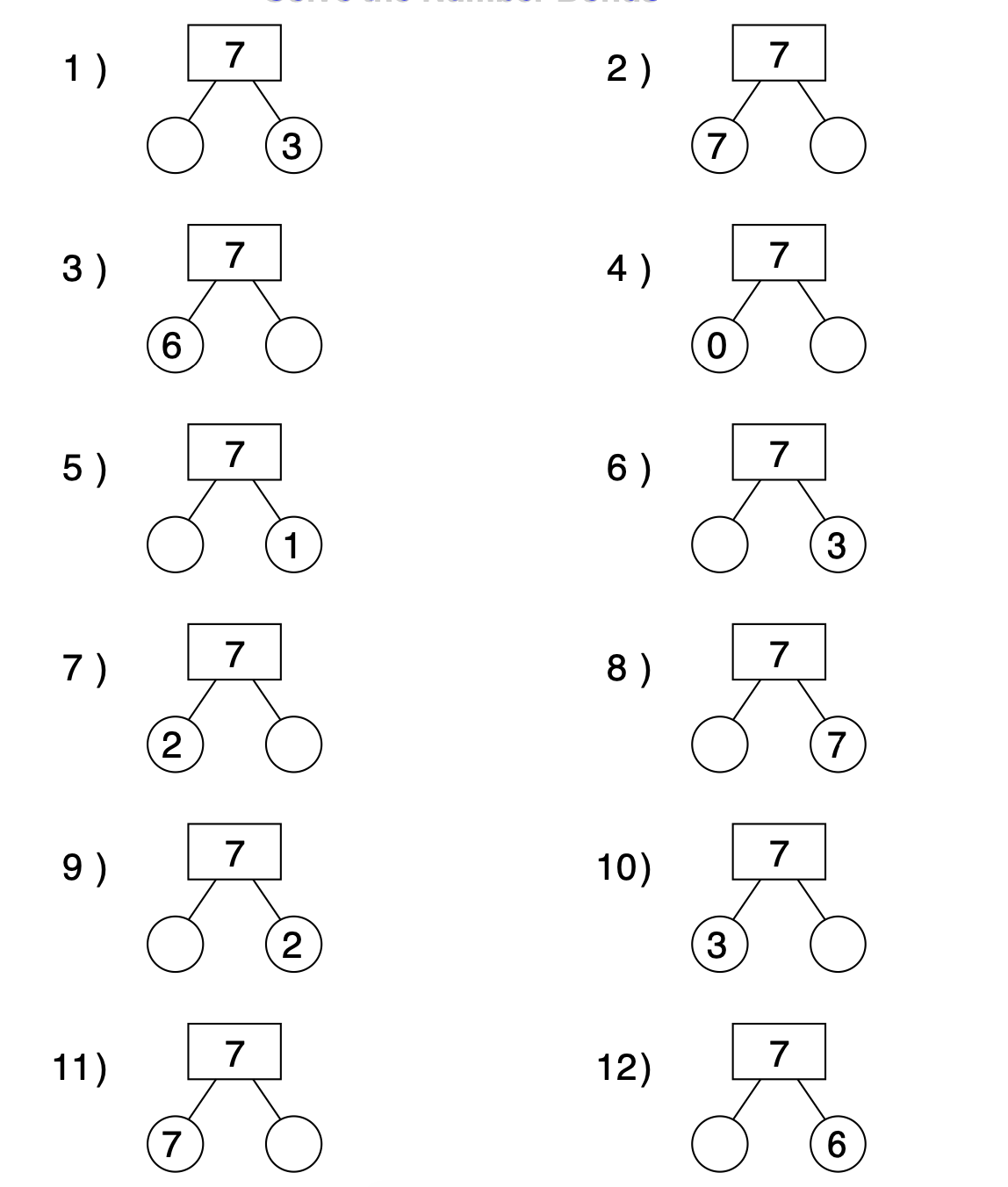 